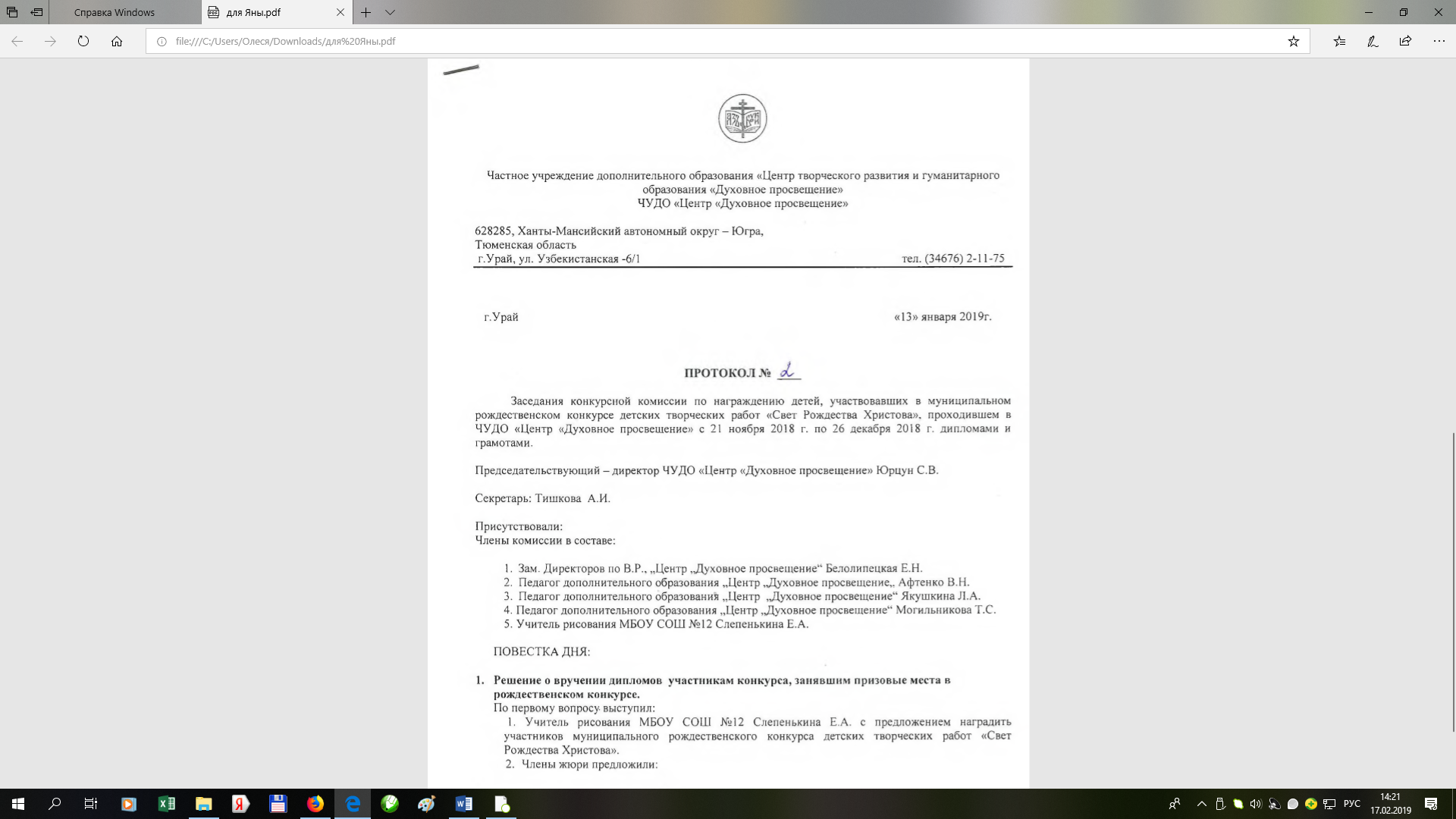 В номинации «Изобразительное творчество (рисунок, живопись): тема: «Свет Рождества Христова».В возрастной категории  7 - 9 лет:1 место: Акчурина Диана  – 8 лет «Центр «Духовное просвещение» за работу «Рождественский вечер», руководитель: Могильникова Т. С.2 место: Павлов Тимофей – 8 лет «Центр «Духовное просвещение» за работу «Рождественское утро», руководитель: Могильникова Т. С.2 место: Пеликов Лев -7 лет «Центр «Духовное просвещение» за работу «Счастливого Рождества», руководитель: Могильникова Т. С.2 место: Якушев Макар – 8 лет «Центр «Духовное просвещение» за работу «Рождественский вечер», руководитель: Могильникова Т. С.2 место: Лаздина Елизавета – 9 лет «Центр «Духовное просвещение» за работу «Рождественское утро», руководитель: Могильникова Т. С.2 место: Афтенко Марина – 9 лет МБУ ДО «ДШИ №2» за работу «Светлый праздник Рождества», руководитель: Партута И.Ю.2 место: Ханина Мария – 7 лет МБОУ СОШ №5 за работу «Рождения Иисуса»руководитель: Дауб О.В.2 место: Трушик Ульяна – 7 лет МБОУ СОШ №2 за работу «С праздником» руководитель: Васильева.Т.И.3 место: Апатенко Полина – 8 лет «Центр «Духовное просвещение» за работу «Рождественский вечер», руководитель: Могильникова Т. С.3 место: Харитонова Екатерина  – 9 лет «Центр «Духовное просвещение» за работу «Светлый праздник Рождества», руководитель: Могильникова Т. С.3 место: Елькин Матвей – 8 лет МБОУ СОШ №12 за работу «Храм Пресвятой Богородицы», руководитель: Сергеева Е.В.3 место: Сиваткина Стеша - 8 лет МБУ ДО «ДШИ №2» за работу «Накануне Рождества», руководитель: Лебедева С.И.3 место: Попова Юлия – 8 лет МБОУ СОШ №4 за работу «Рождественская ночь»руководитель: Мурысова М.А.3 место: Иванова Наталья – 8 лет МКОУ Чантырская СОШ за работу «Новогодний олень» руководитель: Чеснакова Г.И.В возрастной категории  10 - 12 лет:1 место: Добрынина Лиза – 11 лет МБУ ДО «ДШИ №2» за работу «Рождественский ангел» руководитель: Партута И.Ю.2 место: Мельник Катя – 11 лет МБУ ДО «ДШИ №2» за работу «Рождественский ангел» руководитель: Партута И.Ю.2 место: Ищенко Арина – 10 лет МБОУ СОШ №4 за работу «Дремлет лес под сказку сна. . .» руководитель: Игошина В.Д.2 место: Ершова Елизавета – 12 лет МБОУ СОШ №5 за работу «Счастье Богородицы» руководитель: Измоденова Н.Н.3 место: Елеужанов Дмитрий – 10 лет МБУ ДО «ДШИ №2» за работу «Праздничные гимны» руководитель: Полихач И.В.3 место:  Глебова Даша – 12 лет МБУ ДО «ДШИ №2» за работу «Рождественский ангел» руководитель: Партута И.Ю.3 место: Куценко Каралина – 10 лет МБОУ СОШ № 2 за работу «В ожидании Рождественского чуда» руководитель: Байгутулина З.Ю.3 место: Залужная Анна – 10 лет МБОУ СОШ № 4 за работу «Здравствуй зимушка-зима» руководитель: Игошина В.Д.3 место: Мальцев Саша – 10 лет МБУ ДО «ДШИ №2» за работу «Ажурное вырезание» руководитель: Романова И.Г.3 место: Емельянов Никита – 11 лет МБОУ СОШ № 2 за работу «Моя душа – мой храм» руководитель: Глухих С.А.3 место: Гохнадель Ева – 10 лет МБОУ СОШ № 4 за работу «Любимый праздник» руководитель: Лаврентьева Ф.В.3 место: Федотова Варвара – 10 лет МБОУ СОШ № 4 за работу «Распушил деревья иней. . .» руководитель: Игошина В.Д.В возрастной категории от 13 - 16 лет:            1 место: Тимошенко Мария -13 лет «Центр «Духовное просвещение» за работу «Рождественская ночь», руководитель: Могильникова Т. С.1 место: Кутепова Илона – 14 лет МБОУ СОШ №5  за работу «Моя семья» руководитель: Измоденова Н.Н.2 место: Петрова Катя – 15 лет МБОУ СОШ № 4 за работу «В ожидании чудес» руководитель Горбатовская О.А.3 место: Сангилев Иван – 13 лет МБОУ СОШ №12 за работу «Ярмарка» руководитель Слепенькина Е.А.3 место: Ускова Диана – 14 лет МБОУ СОШ №5 за работу «Рождественский сон» руководитель: Измоденова Н.Н.3 место: Гумерова Радмира – 15 лет МБОУ СОШ № 4 за работу «Рождественская ночь» руководитель: Горбатовская О.А.ГРАМОТЫ УЧАСТНИКА «ИМПУЛЬС»1 место: Краснова Яна – 11 лет Реабилитационное отделение для детей и подростков с ограниченными возможностями Бюджетное учреждение «Комплексный центр социального обслуживания населения «Импульс» за работу «Рождение Христа» руководитель: Разакова Т.В.1 место: Мормышева Анастасия – 9 лет Реабилитационное отделение для детей и подростков с ограниченными возможностями Бюджетное учреждение «Комплексный центр социального обслуживания населения «Импульс» за работу «В ночь перед Рождеством» руководитель: Разакова Т.В.2 место:   Надольский Павел  – 15 лет Реабилитационное отделение для детей и подростков с ограниченными возможностями Бюджетное учреждение « Комплексный центр социального обслуживания населения «Импульс» за работу «Радость рождения!»  руководитель: Разакова Т.В.2 место: Саибов Саид - 16 лет Реабилитационное отделение для детей и подростков с ограниченными возможностями Бюджетное учреждение «Комплексный центр социального обслуживания населения «Импульс» за работу «Спешим с поздравлением!»  руководитель: Успехова И.А.3 место: Кайдаулов Антон – 13 лет Реабилитационное отделение для детей и подростков с ограниченными возможностями Бюджетное учреждение «Комплексный центр социального обслуживания населения «Импульс» за работу «Северное сияние» руководитель: Успехова И.А.3 место: Кугаевская Настя - 10 лет Реабилитационное отделение для детей и подростков с ограниченными возможностями Бюджетное учреждение «Комплексный центр социального обслуживания населения «Импульс» за работу «На лесной поляне»  руководитель: Успехова И.А.3 место: Якушева Анастасия - 10 лет Реабилитационное отделение для детей и подростков с ограниченными возможностями Бюджетное учреждение «Комплексный центр социального обслуживания населения «Импульс» за работу «С Рождеством!»  руководитель: Успехова И.А.В номинации «Литературное творчество»на конкурс было представлено 11 работ из 5 образовательных организаций города Урай.Результаты приведены в таблице №1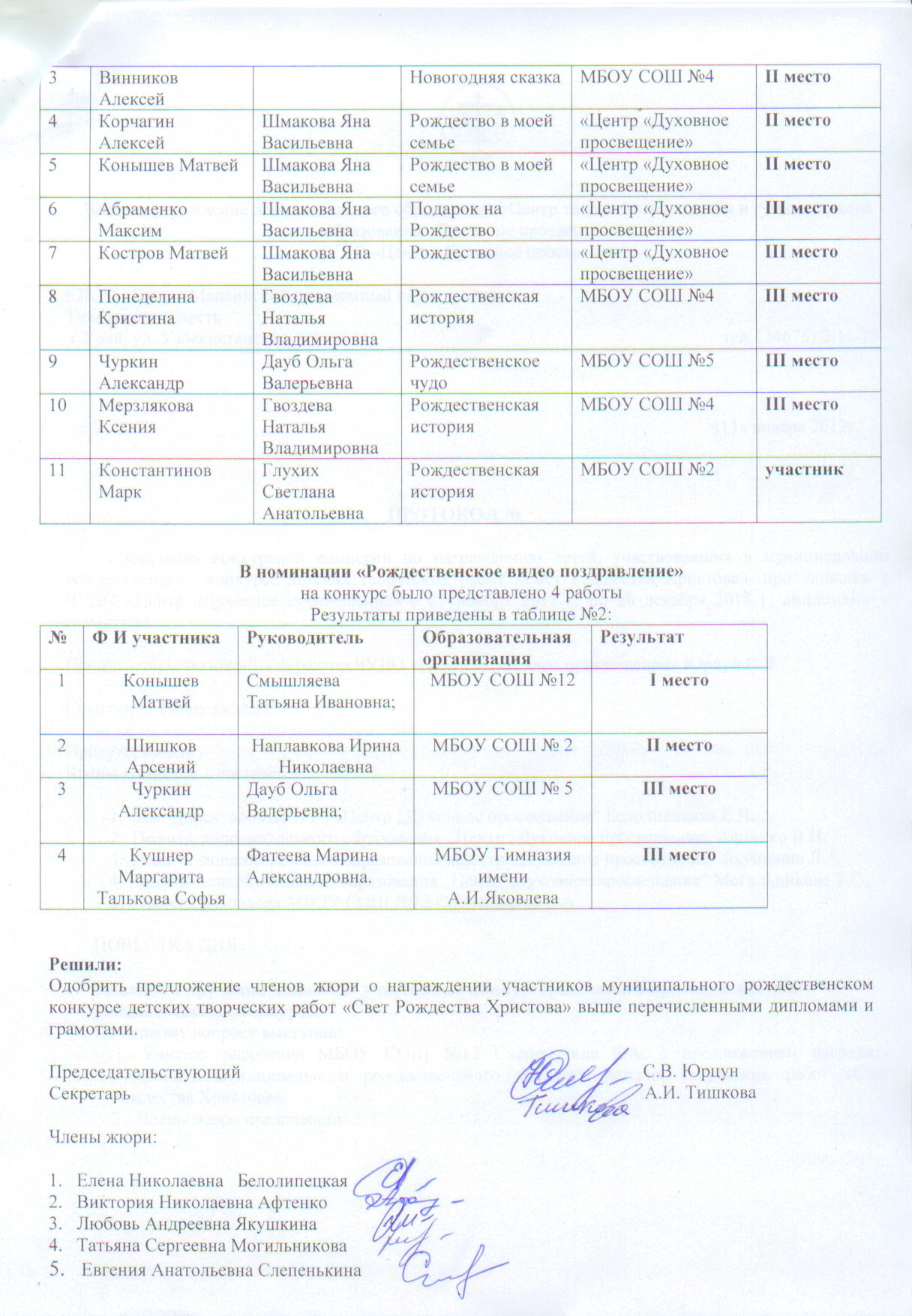 №Ф И участникаРуководительНазвание работыОбразовательная организацияРезультат 1Зяблова ИларияНасонова Татьяна ГеннадьевнаРождественская историяМБОУ СОШ №121 место2Иванов СергейБабайлова Елена СергеевнаРождественская история «Мечты сбываются»МБОУ СОШ №41 место